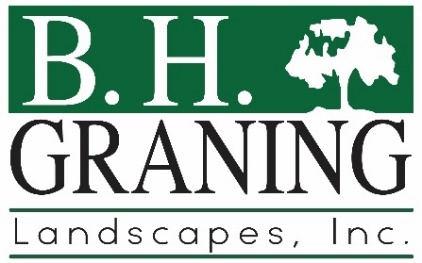 Design    Build    Manage64 Bella Rd, Sylva, NC 28779    /    68 N. Main Street, Canton, NC 28716Phone (828)586-8303 / (828)492-0837Position Available: Crew MemberDepartment: Maintenance, Construction or CommercialABOUT THE ROLE:B. H. Graning Landscapes Crew Member job responsibilities include but are not limited to planting flowers/shrubs/trees, weed eating, edging, mowing, pruning, weed control, leaf removal, fertilizer applications, and cleaning outdoor spaces. Ideal candidates are self-driven, disciplined, and focused professionals with experience in general manual labor, landscaping, or a related field. You will need the physical stamina to work outdoors in various weather conditions.KEY RESPONSIBILITIES & REQUIREMENTS:Assist co-workers with the routine maintenance of properties.Assist with daily preparations for truck and equipment set up.Interact professionally with customers, employees, and others. Perform physical labor daily. Work hard and be productive.Have a positive attitude.WHAT WE OFFER:Competitive salary starting at $14 per hour, based on experience.Opportunity to work with an established company in the landscaping industry.A supportive and collaborative work environmentOpportunities for growth and advancement within the companySIGN ON BONUS for driver’s license If you're ready to take on this challenging and rewarding role, we would love to hear from you! Apply today and become a part of the B. H. Graning Landscapes, Inc. team.To apply, please submit your resume and cover letter to info@bhglandscapes.com or visit our website at bhglandscapes.com/apply B. H. Graning Landscapes, Inc. is an equal opportunity employer committed to diversity and inclusion in the workplace.